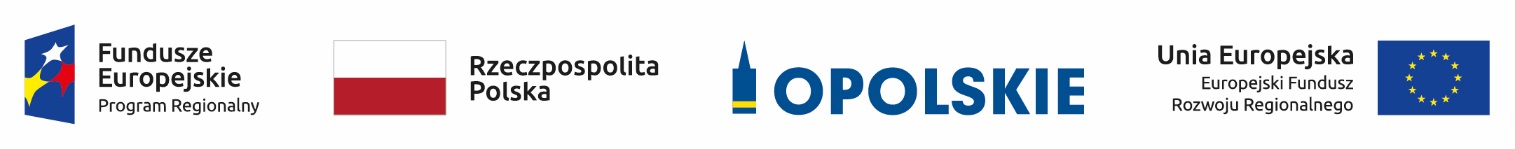 Informacja o składzie komisji oceny projektów dokonującej oceny w ramach III naboru wniosków do poddziałania 3.1.2  Strategie niskoemisyjne w Aglomeracji OpolskiejŹródło: Opracowanie własne na podstawie Protokołu z prac komisji oceny projektów.L.p.Nazwisko i imięFunkcjaOcena formalnaOcena formalnaOcena formalna1.Dancewicz PiotrPrzewodniczący komisji oceny projektów (Dyrektor Biura Stowarzyszenia Aglomeracja Opolska)2.Krzysztof SułekCzłonek zespołu oceniającego w ramach kryteriów formalnych, Sekretarz komisji oceny projektów (pracownik IOK), 3.Kamila KrulCzłonek zespołu oceniającego w ramach kryteriów formalnych, Sekretarz komisji oceny projektów (pracownik IOK),4.Monika OstrowskaSekretarz komisji oceny projektów (pracownik IOK),5.Izabela FolęgaSekretarz komisji oceny projektów (pracownik IOK),6.Anna JuszczyszynSekretarz komisji oceny projektów (pracownik IOK)Ocena merytorycznaOcena merytorycznaOcena merytoryczna1.Dancewicz PiotrPrzewodniczący komisji oceny projektów (Dyrektor Biura Stowarzyszenia Aglomeracja Opolska)2.Anna JuszczyszynSekretarz komisji oceny projektów (pracownik IOK)3.Sułek KrzysztofSekretarz komisji oceny projektów (pracownik IOK)4.Folęga IzabelaSekretarz komisji oceny projektów (pracownik IOK)5.Monika OstrowskaSekretarz komisji oceny projektów (pracownik IOK)6.Andrzej JaworowiczCzłonek zespołu oceniającego w ramach kryteriów merytorycznych (ekspert zewnętrzny)7.Grzegorz SosnowskiCzłonek zespołu oceniającego w ramach kryteriów merytorycznych(ekspert zewnętrzny)Ocena odziaływania na środowiskoOcena odziaływania na środowiskoOcena odziaływania na środowisko1.Alicja Majewska Członek KOP do przeprowadzenia oceny poprawności dokumentowania procedury oceny oddziaływania na środowisko oraz Natury 2000